Klasy 6a i 6c                                                    Eliza NawrockaJęzyk polski. Tematy do realizacji dla uczniów klas  VIa i VIc (tematy wytłuszczonym drukiem wraz z datą proszę zapisać w zeszycie,  pod tematem sporządzamy notatkę)Data: 18.05. 2020r. (poniedziałek)    klasa 6aTemat: Zagraniczni goście w naszym języku, czyli o pisowni wyrazów obcych. Cel lekcji:    poznanie zasad pisowni i korzystania z wyrazów obcego pochodzenia. NaCoBeZu :Poznasz zasady pisowni i stosowania wyrazów obcychNastępnie wykonajcie polecenia:  Przeczytajcie wiadomości z podręcznika na s.281. Pod tematem lekcji zróbcie notatkę  korzystając z ramki Nowa wiadomość Wykonajcie ćwiczenie 2 i 4 z podręcznika s. 282.Chętni mogą zrobić ćwiczenia ortograficzne od 1 do 6 w Zeszycie ćwiczeń                 na s. 94-96. Ćwiczenia z zeszytu ćwiczeń są bardzo króciutki i nie powinny wam sprawić kłopotu.  Gdyby jednak było inaczej po prostu pomińcie ćwiczenie. Dostaniecie na maila kartę pracy z krzyżówką, jej rozwiązanie pomoże wam utrwalić wiadomości z lekcji. Nie odsyłacie jej, jest tylko do ćwiczeń.Data: 19.05. 2020r. (wtorek) 2 godziny lekcyjne  klasa 6a i 6c                     Lekcja on –line na Office dla klasy 6a od 10.00- 10.30                     Lekcja on –line na Office dla klasy 6c od 11.00- 11.30UWAGA: Osoby, które nie biorą udziału w lekcji on-line, muszą same powtórzyć wiadomości, korzystając z poniższego scenariusza lekcji.Temat : Powtarzamy wiadomości przed sprawdzianem.Cel lekcji:  wykorzystanie zdobytych wiadomości w praktycznym działaniuNaCoBeZu?Przypomnisz sobie wiadomości o Biblii – przypowieść, treść przypowieści, związki frazeologiczne, pochodzące z BibliiPrzypomnisz sobie rodzaje zdań złożonych.Zasady pisowni wyrazów obcych. Zasady stosowania nawiasów.Następnie wykonajcie poniższe polecenia:Otwórzcie podręczniki na stronie 289.Wpiszcie temat lekcji.Przeczytajcie tekst pt. „O przypowieściach”W oparciu o powtórzone w ubiegłym tygodniu wiadomości rozwiążcie test znajdujący się pod tekstemDo zeszytu wpiszcie odpowiedzi nr 1,5,8 i 10, ale nie musicie nic przysyłać. Pozostałe zadania ustnie.Osoby, które wezmą udział w lekcji rozwiążą test ze mną w trakcje zajęć. Właściwy test z całego rozdziału będziecie pisać za  tydzień 26 maja                                           we wtorek.. Dostaniecie rano ode mnie plik z testem na maila.Data: 20.05. 2020r. (środa )  klasa 6cTemat : Malarskie przedstawienie zawłaszczania przyrody przez człowieka.Cel lekcji:  analiza dzieła sztukiNaCoBeZu?Opisujesz obraz.Nazywasz barwy użyte przez malarza.Omawiasz kompozycję. Opisujesz scenę przedstawioną na obrazie. Wyjaśniasz tytuł dzieła.Przedstawiasz hipotezę o skutkach całkowitej urbanizacji Ziemi.Urbanizacja «powstawanie i rozwój miast na jakimś terenie, powiększanie się obszarów miejskich»   Polecenia do wykonaniaOtwórzcie podręcznik na stronie 290.Zapiszcie temat lekcji. Przyjrzyjcie się obrazowi Yvone Delvo  „WtargnięcieZapoznajcie się z informacjami dotyczącymi obrazu - podręcznik str. 291Odpowiedzcie na pytania:Kto jest autorem i jaki tytuł nosi obraz ?Kiedy został namalowany i gdzie się znajduje?Co, według ciebie jest najważniejszym elementem obrazu?Następnie opiszcie scenę przedstawioną na obrazie oraz kolorystykę dzieła. W tym celu wykonajcie  ćw.1.2,4 str. 291.Wyjaśnijcie, dlaczego obraz ma tytuł:  „Wtargnięcie”?Pomyślcie, co stałoby się, gdyby całą powierzchnię zajęły miasta?Dla chętnych: Wyobraźcie sobie, że przenieśliście się w scenerię obrazu. Opiszcie krótko swoje emocje związane z tą sytuacją. Możecie zacząć od zdania: Jakimś cudem znalazłem się w……………………………………..Data: 21.05. 2020r. (czwartek)    klasa 6a i 6c                     Lekcja on –line na Office dla klasy 6a od 10.00- 10.30                     Lekcja on –line na Office dla klasy 6c od 11.00- 11.30UWAGA: Osoby, które nie biorą udziału w lekcji on-line, muszą same uzupełnić wiadomości, korzystając z poniższego scenariusza lekcji.Temat: Zdziwienie światem.Cele lekcji:  Interpretacja wiersza Wisławy Szymborskiej pt. „Jarmark cudów.”NoCoBeZu:Czytam wiersz Wisławy Szymborskiej„ Jarmark cudów.”Dowiaduję się, czym są jarmarki.Wyjaśniam znaczenie: jarmark, cuda.Wypowiadam się na temat podmiotu lirycznego.Określam temat i problematykę wiersza.Analizuję i rozumiem przesłanie wiersza.Interpretuję znaczenie tytułu.Wymieniam zaobserwowane przez siebie cuda natury.Polecenia do wykonaniaWyjaśnijcie znaczenie słowa cud. Podajcie przykład takiego zjawiska.(Konteksty, w jakich słowo cud występuje: cud narodzin, biblijne --  cud w Kanie Galilejskiej)Podajcie swoje skojarzenia z wyrazem „jarmark”, wcześniej zapoznajcie się z informacją – wskazówką.Wskazówka:Historia jarmarku
 W średniowieczu jarmark był jedną z podstawowych form wolnego handlu. Jarmarki organizowano corocznie w stałych terminach, najczęściej przy okazji święta kościelnego.Od początku XII wieku funkcjonowały jarmarki, na których wymieniano towary z Bliskiego Wschodu oraz zachodniej i północnej części Europy. Jarmarki pełniły również rolę wystaw i giełd towarowych. W Polsce jarmarki upowszechniły się w XIII wieku w Gdańsku.Współcześnie nieliczne istniejące nadal jarmarki mają miejscowy zasięg lub stanowią rodzaj festynu (Jarmark św. Dominika w Gdańsku ).Potocznie nazwa targ i jarmark używane są zamiennie.Znaki dawnych jarmarków można dziś zaobserwować na targowiskach miejskich lub podczas dorocznych odpustów. Są to krzykliwe barwy, zaskakujące zestawianie rozmaitych sprzecznych ze sobą elementów, różnorodność asortymentu.Wysłuchajcie piosenki „Kolorowe jarmarki” w wykonaniu Janusza Laskowskiego. Podaję link:https://www.youtube.com/watch?v=VJs3YRjN2h0Ludowe jarmarki – to pokaz sztuki ludowych artystów: rękodzielników, grajków, pieśniarzy, tancerzy, akrobatów, kuglarzy.Przeczytajcie wiersz Wisławy Szymborskiej(Laureatka Literackiej Nagrody Nobla -1996r.) „Jarmark cudów”- podręcznik str. 293Zapoznajcie się z objaśnieniami zamieszczonymi w Przydatnych słowach - str. 292-293Niektórzy twierdzą, że na jarmarkach można znaleźć cuda i cudeńka. Odpowiedzcie, w jaki sposób  utwór Szymborskiej nawiązuje do motywu jarmarku. Gdzie odbywa się ten jarmark cudów? Wyjaśnijcie tytuł.Poetka w wierszu zastosowała paradoks - efektowne sformułowanie przeciwstawnych myśli, grę sprzecznych pojęć: „cud pospolity”, cud zwykły”,” cud jeden z wielu”. Wymieńcie kilka niezwykłych i kilka zwykłych cudów przywołanych w utworze.               Czy to, co poetka nazywa cudami naprawdę nimi jest?Rozejrzyjcie się wokoło. Podajcie inne przykłady cudów, które można zaobserwować w życiu codziennym. Wiele takich zjawisk ma miejsce w świecie przyrody.Osoba mówiąca uważa, że cudem jest cały świat: „Cud, tylko się rozejrzeć: wszechobecny świat”. Czy zgadzasz się z tym stwierdzeniem?Wyjaśnijcie znaczenie wyrażeń  i zwrotów: cud natury, 8 cud świata, dokonać cudu. Skorzystajcie ze słownika frazeologicznego lub Internetu. Data: 22.05. 2020r. (piątek)   klasa 6a i 6c                     Temat: Człowiek i zwierzęta, jak równy z równym. Cel lekcji:   Zapoznanie z artykułem Olgi Kowalik „Delfin człowiekowi człowiekiem”. Określenie tematyki i głównej myśl tekstu.NaCoBeZu :Wskazujesz cechy artykułu.Określasz temat tekstu.Nazywasz wartości opisane w utworze.Odróżniasz informacje o faktach od opinii.Wypowiadasz się na temat ostatniego zdania artykułu.Podajesz propozycje działań na rzecz lepszego tratowania zwierząt.Polecenia do wykonania:Obejrzyjcie film o delfinach.https://www.youtube.com/watch?v=rOxxjW5YYS0Zapoznajcie się z treścią artykułu Olgi Kowalik „ Delfin człowiekowi człowiekiem” –      podręcznik str. 294 - 295Napiszcie notatkę, korzystając z zagadnień:Co jest tematem i główną myślą artykułu? Podajcie fakty i osobno opinie. Zastosujcie cytaty.Pamiętajcie!Fakt jest niepodważalny i istnieje niezależnie od naszej opinii.Przeczytajcie ostatni akapit tekstu, a następnie uzupełnijcie kartę pracy wyrazami podanymi w ramce. Pamiętajcie, że jedno z tych słów możecie wpisać dwa razy.Na naszej planecie żyją __________________________,  __________________________ i __________________________. Ludzie są najbardziej __________________________ stworzeniami ze wszystkich ____________________________ zamieszkujących Ziemię. W związku z tym czują się oni nieraz jak __________________________ świata, a wszystkie inne stworzenia traktują tak, jakby były ich _____________________________. Trzeba pamiętać, że zwierzęta też mają ___________________________________ i prawo do __________________________. Swoją inteligencję ludzie powinni wykorzystywać nie tylko dla własnej korzyści, ale także w trosce o przetrwanie ginących _______________________, które są __________________________  wobec działań człowieka.Na zakończenie wykonajcie ćw. 6 ze str. 295 - podręcznikDla chętnych: Zredagujcie odezwę, w której zaapelujecie do ludzi o lepsze traktowanie zwierząt. Możecie ją wysłać na mój adres: n.zdalna.en@gmail.com 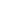 